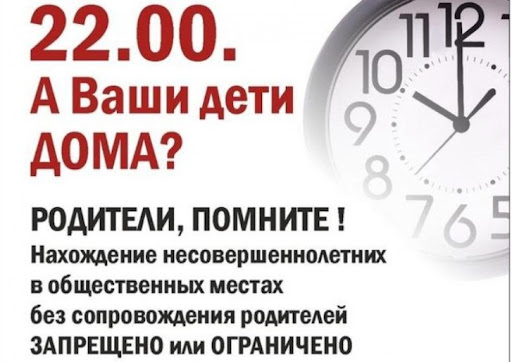 Уважаемые родители, мы снова вынуждены напомнить вам о том, что   введены ограничения пребывания несовершеннолетних в общественных местах в вечернее время. Это сделано в первую очередь для безопасности детей и подростков, чтобы оградить их от причинения любого вреда: физического, интеллектуального, психического, духовного и нравственного.
В соответствии с  Законом несовершеннолетним запрещено находится в общественных местах в ночное время без сопровождения родителей:в возрасте до шестнадцати лет – с 22 часов до 6 часов местного времени;
Под общественными местами в данном случае понимаются места общего
пользования, в том числе улицы, стадионы, парки, скверы, транспортные
средства общего пользования, на объектах (на территориях, в помещениях)
юридических лиц или граждан, осуществляющих предпринимательскую
деятельность без образования юридического лица, которые предназначены
для обеспечения доступа к сети Интернет, а также для реализации услуг в
сфере торговли и общественного питания (организациях или пунктах), для
развлечений, досуга, где в установленном законом порядке предусмотрена
розничная продажа алкогольной продукции.
Уважаемые родители, расскажите своим детям о том, что такие прогулки небезопасны, и помните, что нахождение несовершеннолетних в ночное время в общественных местах без сопровождения законных представителей, наказывается административным штрафом. Расскажите, что при обнаружении ребенка в неположенном месте или в неположенное время без сопровождения взрослых составляется соответствующий протокол.